ANEXO A – FOLHA DE ROSTOSECRETARIA DE ESTADO DA SAÚDE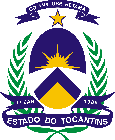 COMITÊ DE REGULAÇÃO DE PROCESSOS EDUCACIONAIS EM SAÚDESECRETARIA DE ESTADO DA SAÚDECOMITÊ DE REGULAÇÃO DE PROCESSOS EDUCACIONAIS EM SAÚDESECRETARIA DE ESTADO DA SAÚDECOMITÊ DE REGULAÇÃO DE PROCESSOS EDUCACIONAIS EM SAÚDESECRETARIA DE ESTADO DA SAÚDECOMITÊ DE REGULAÇÃO DE PROCESSOS EDUCACIONAIS EM SAÚDESECRETARIA DE ESTADO DA SAÚDECOMITÊ DE REGULAÇÃO DE PROCESSOS EDUCACIONAIS EM SAÚDESECRETARIA DE ESTADO DA SAÚDECOMITÊ DE REGULAÇÃO DE PROCESSOS EDUCACIONAIS EM SAÚDESECRETARIA DE ESTADO DA SAÚDECOMITÊ DE REGULAÇÃO DE PROCESSOS EDUCACIONAIS EM SAÚDESECRETARIA DE ESTADO DA SAÚDECOMITÊ DE REGULAÇÃO DE PROCESSOS EDUCACIONAIS EM SAÚDE1. Título do Processo Educacional: 1. Título do Processo Educacional: 1. Título do Processo Educacional: 1. Título do Processo Educacional: 1. Título do Processo Educacional: 1. Título do Processo Educacional: 1. Título do Processo Educacional: 1. Título do Processo Educacional: 2. Nome Sugestivo para a Certificação: 2. Nome Sugestivo para a Certificação: 2. Nome Sugestivo para a Certificação: 2. Nome Sugestivo para a Certificação: 2. Nome Sugestivo para a Certificação: 2. Nome Sugestivo para a Certificação: 2. Nome Sugestivo para a Certificação: 2. Nome Sugestivo para a Certificação: 3. Finalidade: 3. Finalidade: 3. Finalidade: 3. Finalidade: 3. Finalidade: 3. Finalidade: 3. Finalidade: 3. Finalidade: RESPONSÁVEL PELO PROCESSO EDUCACIONALRESPONSÁVEL PELO PROCESSO EDUCACIONALRESPONSÁVEL PELO PROCESSO EDUCACIONALRESPONSÁVEL PELO PROCESSO EDUCACIONALRESPONSÁVEL PELO PROCESSO EDUCACIONALRESPONSÁVEL PELO PROCESSO EDUCACIONALRESPONSÁVEL PELO PROCESSO EDUCACIONALRESPONSÁVEL PELO PROCESSO EDUCACIONAL4. Nome: 4. Nome: 4. Nome: 4. Nome: 4. Nome: 4. Nome: 4. Nome: 4. Nome: 5. Identidade: 5. Identidade: 6. CPF: 7. Endereço (Rua, nº): 7. Endereço (Rua, nº): 7. Endereço (Rua, nº): 7. Endereço (Rua, nº): 7. Endereço (Rua, nº): 8. Nacionalidade: 8. Nacionalidade: 9. Profissão: 10. CEP:  11. Cidade:  11. Cidade:  11. Cidade: 12. UF: 13. Maior Titulação: 13. Maior Titulação: 14. Cargo: 15. Fone: 15. Fone: 16.Whatsapp: 16.Whatsapp: 16.Whatsapp: 17. Área Técnica Responsável: 17. Área Técnica Responsável: 17. Área Técnica Responsável: 18. E-mail:18. E-mail:18. E-mail:18. E-mail:18. E-mail:19. Termo de Compromisso: Declaro que conheço e cumprirei os requisitos da Portaria Sesau N°. 1.318, de 06 de novembro de 2015, que institui o Comitê de Regulação dos Processos Educacionais em Saúde – CREPES. Comprometo-me a utilizar os materiais e dados coletados para fins de melhoria do serviço de saúde do Estado. Aceito as responsabilidades pela condução do Processo Educacional acima descrito. Data             /            /                      .                                   ____________________________________                                                          _______________________________________                                                  Assinatura do Responsável                                                                                               Assinatura chefia imediata19. Termo de Compromisso: Declaro que conheço e cumprirei os requisitos da Portaria Sesau N°. 1.318, de 06 de novembro de 2015, que institui o Comitê de Regulação dos Processos Educacionais em Saúde – CREPES. Comprometo-me a utilizar os materiais e dados coletados para fins de melhoria do serviço de saúde do Estado. Aceito as responsabilidades pela condução do Processo Educacional acima descrito. Data             /            /                      .                                   ____________________________________                                                          _______________________________________                                                  Assinatura do Responsável                                                                                               Assinatura chefia imediata19. Termo de Compromisso: Declaro que conheço e cumprirei os requisitos da Portaria Sesau N°. 1.318, de 06 de novembro de 2015, que institui o Comitê de Regulação dos Processos Educacionais em Saúde – CREPES. Comprometo-me a utilizar os materiais e dados coletados para fins de melhoria do serviço de saúde do Estado. Aceito as responsabilidades pela condução do Processo Educacional acima descrito. Data             /            /                      .                                   ____________________________________                                                          _______________________________________                                                  Assinatura do Responsável                                                                                               Assinatura chefia imediata19. Termo de Compromisso: Declaro que conheço e cumprirei os requisitos da Portaria Sesau N°. 1.318, de 06 de novembro de 2015, que institui o Comitê de Regulação dos Processos Educacionais em Saúde – CREPES. Comprometo-me a utilizar os materiais e dados coletados para fins de melhoria do serviço de saúde do Estado. Aceito as responsabilidades pela condução do Processo Educacional acima descrito. Data             /            /                      .                                   ____________________________________                                                          _______________________________________                                                  Assinatura do Responsável                                                                                               Assinatura chefia imediata19. Termo de Compromisso: Declaro que conheço e cumprirei os requisitos da Portaria Sesau N°. 1.318, de 06 de novembro de 2015, que institui o Comitê de Regulação dos Processos Educacionais em Saúde – CREPES. Comprometo-me a utilizar os materiais e dados coletados para fins de melhoria do serviço de saúde do Estado. Aceito as responsabilidades pela condução do Processo Educacional acima descrito. Data             /            /                      .                                   ____________________________________                                                          _______________________________________                                                  Assinatura do Responsável                                                                                               Assinatura chefia imediata19. Termo de Compromisso: Declaro que conheço e cumprirei os requisitos da Portaria Sesau N°. 1.318, de 06 de novembro de 2015, que institui o Comitê de Regulação dos Processos Educacionais em Saúde – CREPES. Comprometo-me a utilizar os materiais e dados coletados para fins de melhoria do serviço de saúde do Estado. Aceito as responsabilidades pela condução do Processo Educacional acima descrito. Data             /            /                      .                                   ____________________________________                                                          _______________________________________                                                  Assinatura do Responsável                                                                                               Assinatura chefia imediata19. Termo de Compromisso: Declaro que conheço e cumprirei os requisitos da Portaria Sesau N°. 1.318, de 06 de novembro de 2015, que institui o Comitê de Regulação dos Processos Educacionais em Saúde – CREPES. Comprometo-me a utilizar os materiais e dados coletados para fins de melhoria do serviço de saúde do Estado. Aceito as responsabilidades pela condução do Processo Educacional acima descrito. Data             /            /                      .                                   ____________________________________                                                          _______________________________________                                                  Assinatura do Responsável                                                                                               Assinatura chefia imediata19. Termo de Compromisso: Declaro que conheço e cumprirei os requisitos da Portaria Sesau N°. 1.318, de 06 de novembro de 2015, que institui o Comitê de Regulação dos Processos Educacionais em Saúde – CREPES. Comprometo-me a utilizar os materiais e dados coletados para fins de melhoria do serviço de saúde do Estado. Aceito as responsabilidades pela condução do Processo Educacional acima descrito. Data             /            /                      .                                   ____________________________________                                                          _______________________________________                                                  Assinatura do Responsável                                                                                               Assinatura chefia imediataÓRGÃO EXECUTORÓRGÃO EXECUTORÓRGÃO EXECUTORÓRGÃO EXECUTORÓRGÃO EXECUTORÓRGÃO EXECUTORÓRGÃO EXECUTORÓRGÃO EXECUTOR20. Órgão: 20. Órgão: 20. Órgão: 21. Endereço (Rua, n°.) (opcional):21. Endereço (Rua, n°.) (opcional):21. Endereço (Rua, n°.) (opcional):21. Endereço (Rua, n°.) (opcional):21. Endereço (Rua, n°.) (opcional):22. Unidade/Superintendência:22. Unidade/Superintendência:22. Unidade/Superintendência:23. CEP:24. Cidade:24. Cidade:25. UF:25. UF:FONTE PAGADORA: Não se aplica (    )FONTE PAGADORA: Não se aplica (    )FONTE PAGADORA: Não se aplica (    )FONTE PAGADORA: Não se aplica (    )FONTE PAGADORA: Não se aplica (    )FONTE PAGADORA: Não se aplica (    )FONTE PAGADORA: Não se aplica (    )FONTE PAGADORA: Não se aplica (    )26. Convênio:26. Convênio:26. Convênio:27. Bloco:27. Bloco:27. Bloco:27. Bloco:27. Bloco:28. Componente:28. Componente:28. Componente:29. Ação do PPA/Orçamento:29. Ação do PPA/Orçamento:29. Ação do PPA/Orçamento:29. Ação do PPA/Orçamento:29. Ação do PPA/Orçamento:30. Outros:30. Outros:30. Outros:30. Outros:30. Outros:30. Outros:30. Outros:30. Outros:COMITÊ DE REGULAÇÃO DE PROCESSOS EDUCACIONAIS EM SAÚDE - CREPESCOMITÊ DE REGULAÇÃO DE PROCESSOS EDUCACIONAIS EM SAÚDE - CREPESCOMITÊ DE REGULAÇÃO DE PROCESSOS EDUCACIONAIS EM SAÚDE - CREPESCOMITÊ DE REGULAÇÃO DE PROCESSOS EDUCACIONAIS EM SAÚDE - CREPESCOMITÊ DE REGULAÇÃO DE PROCESSOS EDUCACIONAIS EM SAÚDE - CREPESCOMITÊ DE REGULAÇÃO DE PROCESSOS EDUCACIONAIS EM SAÚDE - CREPESCOMITÊ DE REGULAÇÃO DE PROCESSOS EDUCACIONAIS EM SAÚDE - CREPESCOMITÊ DE REGULAÇÃO DE PROCESSOS EDUCACIONAIS EM SAÚDE - CREPES31. Data de Entrada:_____/_____/__________               32. Registro no CREPES:32. Registro no CREPES:33. Deliberação: (    ) Aprovado (    ) Com Pendências (    ) Não AprovadoAprovado após correção das pendências - Data: _____/_____/__________          33. Deliberação: (    ) Aprovado (    ) Com Pendências (    ) Não AprovadoAprovado após correção das pendências - Data: _____/_____/__________          33. Deliberação: (    ) Aprovado (    ) Com Pendências (    ) Não AprovadoAprovado após correção das pendências - Data: _____/_____/__________          33. Deliberação: (    ) Aprovado (    ) Com Pendências (    ) Não AprovadoAprovado após correção das pendências - Data: _____/_____/__________          33. Deliberação: (    ) Aprovado (    ) Com Pendências (    ) Não AprovadoAprovado após correção das pendências - Data: _____/_____/__________          34. Secretaria-Executiva/Nome:_____________________________________________________________Assinatura34. Secretaria-Executiva/Nome:_____________________________________________________________Assinatura34. Secretaria-Executiva/Nome:_____________________________________________________________Assinatura34. Secretaria-Executiva/Nome:_____________________________________________________________Assinatura34. Secretaria-Executiva/Nome:_____________________________________________________________Assinatura34. Secretaria-Executiva/Nome:_____________________________________________________________Assinatura34. Secretaria-Executiva/Nome:_____________________________________________________________Assinatura34. Secretaria-Executiva/Nome:_____________________________________________________________AssinaturaDELIBERAÇÃO FINAL DO CREPESDELIBERAÇÃO FINAL DO CREPESDELIBERAÇÃO FINAL DO CREPESDELIBERAÇÃO FINAL DO CREPESDELIBERAÇÃO FINAL DO CREPESDELIBERAÇÃO FINAL DO CREPESDELIBERAÇÃO FINAL DO CREPESDELIBERAÇÃO FINAL DO CREPESConstata-se que o processo é de natureza educacional, estando de acordo com o Art. 2º do Regimento Interno, dessa forma, está APROVADO no que diz respeito aos aspectos que cumpre a esse Comitê analisar. Assim sendo, não havendo óbices, manifestamo-nos favoravelmente à aprovação do Processo Educacional.PARECER Nº _____/_____/__________, de _____/_____/__________.ESTE PARECER TEM VALIDADE DE 36 (TRINTA E SEIS) MESES APÓS SUA APROVAÇÃO.______________________________________________________________Coordenador(a) do CREPESConstata-se que o processo é de natureza educacional, estando de acordo com o Art. 2º do Regimento Interno, dessa forma, está APROVADO no que diz respeito aos aspectos que cumpre a esse Comitê analisar. Assim sendo, não havendo óbices, manifestamo-nos favoravelmente à aprovação do Processo Educacional.PARECER Nº _____/_____/__________, de _____/_____/__________.ESTE PARECER TEM VALIDADE DE 36 (TRINTA E SEIS) MESES APÓS SUA APROVAÇÃO.______________________________________________________________Coordenador(a) do CREPESConstata-se que o processo é de natureza educacional, estando de acordo com o Art. 2º do Regimento Interno, dessa forma, está APROVADO no que diz respeito aos aspectos que cumpre a esse Comitê analisar. Assim sendo, não havendo óbices, manifestamo-nos favoravelmente à aprovação do Processo Educacional.PARECER Nº _____/_____/__________, de _____/_____/__________.ESTE PARECER TEM VALIDADE DE 36 (TRINTA E SEIS) MESES APÓS SUA APROVAÇÃO.______________________________________________________________Coordenador(a) do CREPESConstata-se que o processo é de natureza educacional, estando de acordo com o Art. 2º do Regimento Interno, dessa forma, está APROVADO no que diz respeito aos aspectos que cumpre a esse Comitê analisar. Assim sendo, não havendo óbices, manifestamo-nos favoravelmente à aprovação do Processo Educacional.PARECER Nº _____/_____/__________, de _____/_____/__________.ESTE PARECER TEM VALIDADE DE 36 (TRINTA E SEIS) MESES APÓS SUA APROVAÇÃO.______________________________________________________________Coordenador(a) do CREPESConstata-se que o processo é de natureza educacional, estando de acordo com o Art. 2º do Regimento Interno, dessa forma, está APROVADO no que diz respeito aos aspectos que cumpre a esse Comitê analisar. Assim sendo, não havendo óbices, manifestamo-nos favoravelmente à aprovação do Processo Educacional.PARECER Nº _____/_____/__________, de _____/_____/__________.ESTE PARECER TEM VALIDADE DE 36 (TRINTA E SEIS) MESES APÓS SUA APROVAÇÃO.______________________________________________________________Coordenador(a) do CREPESConstata-se que o processo é de natureza educacional, estando de acordo com o Art. 2º do Regimento Interno, dessa forma, está APROVADO no que diz respeito aos aspectos que cumpre a esse Comitê analisar. Assim sendo, não havendo óbices, manifestamo-nos favoravelmente à aprovação do Processo Educacional.PARECER Nº _____/_____/__________, de _____/_____/__________.ESTE PARECER TEM VALIDADE DE 36 (TRINTA E SEIS) MESES APÓS SUA APROVAÇÃO.______________________________________________________________Coordenador(a) do CREPESConstata-se que o processo é de natureza educacional, estando de acordo com o Art. 2º do Regimento Interno, dessa forma, está APROVADO no que diz respeito aos aspectos que cumpre a esse Comitê analisar. Assim sendo, não havendo óbices, manifestamo-nos favoravelmente à aprovação do Processo Educacional.PARECER Nº _____/_____/__________, de _____/_____/__________.ESTE PARECER TEM VALIDADE DE 36 (TRINTA E SEIS) MESES APÓS SUA APROVAÇÃO.______________________________________________________________Coordenador(a) do CREPESConstata-se que o processo é de natureza educacional, estando de acordo com o Art. 2º do Regimento Interno, dessa forma, está APROVADO no que diz respeito aos aspectos que cumpre a esse Comitê analisar. Assim sendo, não havendo óbices, manifestamo-nos favoravelmente à aprovação do Processo Educacional.PARECER Nº _____/_____/__________, de _____/_____/__________.ESTE PARECER TEM VALIDADE DE 36 (TRINTA E SEIS) MESES APÓS SUA APROVAÇÃO.______________________________________________________________Coordenador(a) do CREPES